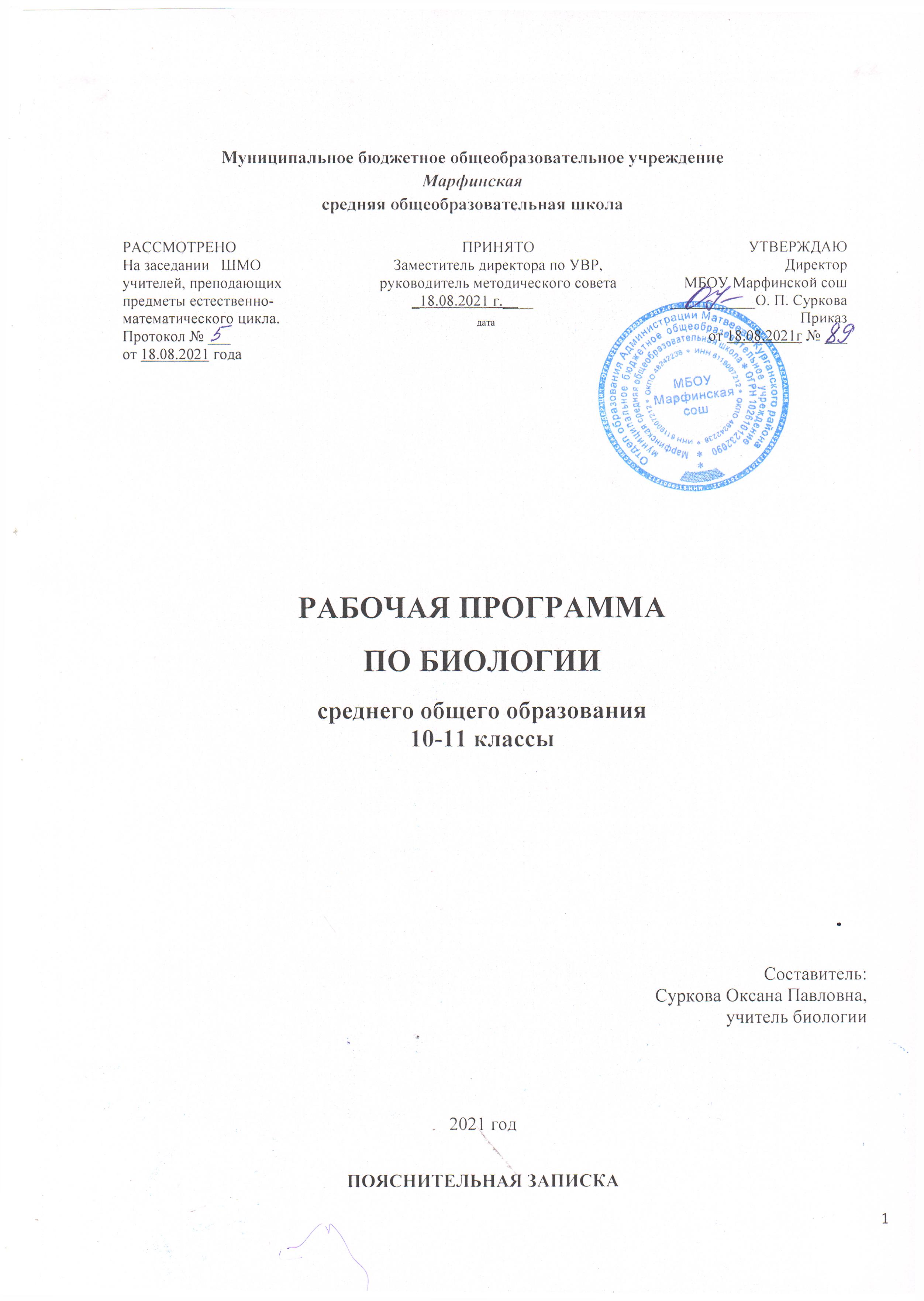 ДОПОЛНИТЕЛЬНАЯ ОБЩЕОБРАЗОВАТЕЛЬНАЯ
(ОБЩЕРАЗВИВАЮЩАЯ) ПРОГРАММАестественно - научная направленность«Галилео»для 5-6  классовСоставитель:учитель физикипервой квалификационной категорииСелезнева Татьяна Михайловна20211.Пояснительная запискаАктуальность программы дополнительного образования  «Галилео» определена тем, что школьники должны иметь мотивацию к обучению физики, стремиться развивать свои интеллектуальные возможности.Данная программа позволяет учащимся  5-6 классов ознакомиться с методикой организации и проведения экспериментально-исследовательской деятельности учащихся в современном учебном процессе по физике, ознакомиться со многими интересными вопросами физики , выходящими за рамки школьной программы, расширить целостное представление о проблеме данной науки. Экспериментальная деятельность будет способствовать развитию мыслительных операций и общему интеллектуальному развитию. 	Не менее важным фактором реализации данной программы является стремление развить у учащихся умения самостоятельно работать, думать, экспериментировать в домашних условиях, а также совершенствовать навыки аргументации собственной позиции по определённому вопросу.	Содержание занятий кружка представляет собой введение в мир экспериментальной физики, в котором учащиеся станут исследователями и научаться познавать окружающий их мир, то есть освоят основные методы познания.	В условиях реализации образовательной программы широко используются методы учебного, исследовательского, проблемного эксперимента. Ребёнок в процессе познания, приобретая чувственный (феноменологический) опыт, переживает полученные ощущения и впечатления. Эти переживания пробуждают и побуждают процесс мышления. Специфическая форма организации позволяет учащимся ознакомиться со многими интересными вопросами физики, расширить целостное представление о проблеме данной науки. Дети получают профессиональные навыки, которые способствуют дальнейшей социально-бытовой и профессионально-трудовой адаптации в обществе.	Образовательная деятельность осуществляется по общеобразовательным программам дополнительного образования в соответствии с возрастными и индивидуальными особенностями детей, состоянием их соматического и психического здоровья и стандартами второго поколения (ФГОС).	Целью изучения программы  «Галилео» является: - формирование целостного представления о мире, основанного на приобретенных знаниях, умениях, навыках и способах практической деятельности;- приобретение опыта индивидуальной и коллективной деятельности при проведении исследовательских работ;- подготовка к осуществлению осознанного выбора профессиональной ориентации.В соответствии с этой целью ставятся задачи:Образовательные: способствовать самореализации кружковцев в изучении конкретных тем физики, развивать и поддерживать познавательный интерес к изучению физики как науки, знакомить учащихся с последними достижениями науки и техники, научить решать задачи нестандартными методами, развитие
познавательных интересов при выполнении экспериментальных исследований с использованием информационных технологий.Воспитательные: воспитание убежденности в возможности познания законов природы, в необходимости разумного использования достижений науки и техники, воспитание уважения к творцам науки и техники, отношения к физике как к элементу общечеловеческой культуры.Развивающие: развитие умений и навыков учащихся самостоятельно работать с научно-популярной литературой, умений практически применять физические знания в жизни, развитие творческих способностей, формирование у учащихся активности и самостоятельности, инициативы. Повышение культуры общения и поведения.Место учебного предмета в учебном плане.Программа рассчитана на 1 год обучения (35 часов), количество часов в неделю - 1 час (35 часов в год).Основное содержание курсаНаучные методы познания (3 часа)Что изучает физика. Методы научного познания: наблюдение, эксперимент.Методы теоретического познания: измерения, сравнения, анализ явлений, синтезирование (обобщение) фактов, установление причинно-следственных связей. Физические величины и их измерения. Измерительные приборы. Математическая запись больших и малых величин.Демонстрации: Механические, тепловые, электромагнитные, звуковые и световые явления.Различные измерительные приборы.Лабораторные работы:Определение цены деления различных измерительных приборов.Учимся изготовлять простейшие приборы и модели (4 часа)Измерительные приборы. Цена деления измерительного прибора.  Демонстрации:Меры длины: метр, дециметр, сантиметр.Мерный цилиндр (мензурка).Измерение углов при помощи транспортира.Ориентация на местности при помощи компаса.Измерение площадей различных фигур.Измерение пульса, давления.Лабораторные работы:Изготовление масштабной линейки длиной 1 метр из плотной бумаги с делениями на дециметры, причём первый дециметр разделить на сантиметры и миллиметры.Изготовление кубического сантиметра из мела, глины, дерева, резины или другого материала.Изготовление и градуирование мензурки.Учимся измерять (5 часов)Цена деления измерительного прибора. Точность измерений. Абсолютная и относительная погрешность.Демонстрации:Измерение масштабной линейкой длины карандаша.Лабораторные работы:Измерение объёма тела правильной формы (детского кубика, коробки, карандаша).Определение вместимости сосудов различной ёмкости ( флакона из-под шампуня, кастрюли, вазы ).Измерение объёма твёрдого тела неправильной формы ( картофелины, гайки, пластмассовой игрушки).Лабораторная работа «Измерение толщины тетрадного листа».Учимся моделировать, выдвигать гипотезы, наблюдать и объяснять явления (6 часов)Первоначальные сведения о строении вещества. Молекулы. Взаимодействие молекул. Диффузия.Демонстрации:Модели кристаллических решёток различных химических веществ.Модель броуновского движения.Демонстрация явления смачивания.Лабораторные работы:Изготовление моделей молекул воды, водорода, кислорода.Выяснение условий протекания диффузии.Определение времени прохождения диффузии.Учимся устанавливать зависимости (6 часов)Механическое движение и его характеристики. Виды движения. Траектория и путь. Система отсчёта. Взаимодействие тел. Масса. Плотность.Демонстрации:Принцип действия отвеса.Определение массы тела с помощью рычажных весов.Лабораторные работы:Определение скорости равномерного движения.Определение средней скорости неравномерного прямолинейного движения.Определение плотности предметов домашнего обихода.Определение плотности воды, растительного масла, молока.Выявляем закономерности (5 часов)	Вес тела. Сила трения. Сила тяжести. Действие на тело нескольких сил.Демонстрации:Динамометр. Измерение силы с помощью динамометра.Лабораторные работы:Обнаружение и измерение веса тела.Изучение зависимости силы трения скольжения от рода трущихся поверхностей.Занимательные опыты по физике (5 часов)	Методика проведения опытов в домашних условиях. Анкетирование учащихся «Насколько понравилось вам работать в  кружке?»Демонстрации:  занимательные опыты, опыты в домашних условияхФормы организации учебных занятий:Беседа;Практикум;Вечера физики;Экскурсии;Выпуск стенгазет;Проектная работа;Школьная олимпиада;Основные виды учебной деятельности: Решение разных типов задач;Занимательные опыты по разным разделам физики;Применение ИКТ;Занимательные экскурсии в область истории физики;Применение физики в практической жизни;Наблюдения за звездным небом и явлениями природы;Планируемые результаты освоения курса Личностные результаты освоения курса  отражают:воспитание российской гражданской идентичности: патриотизма, уважения к Отечеству, прошлое и настоящее многонационального народа России; осознание своей этнической принадлежности, знание истории, языка, культуры своего народа, своего края, основ культурного наследия народов России и человечества; усвоение гуманистических, демократических и традиционных ценностей многонационального российского общества; воспитание чувства ответственности и долга перед Родиной;формирование ответственного отношения к учению, готовности и способности обучающихся к саморазвитию и самообразованию на основе мотивации к обучению и познанию,  осознанному выбору и построению дальнейшей индивидуальной траектории образования на базе ориентировки в мире профессий и профессиональных предпочтений, с учётом устойчивых познавательных интересов, а также на основе формирования уважительного отношения к труду, развития опыта участия в социально значимом труде;формирование целостного мировоззрения, соответствующего современному уровню развития науки и общественной практики, учитывающего социальное, культурное, языковое, духовное многообразие современного мира;формирование осознанного, уважительного и доброжелательного отношения к другому человеку, его мнению, мировоззрению, культуре, языку, вере, гражданской позиции, к истории, культуре, религии, традициям, языкам, ценностям народов России и народов мира; готовности и способности вести диалог с другими людьми и достигать в нём взаимопонимания;освоение социальных норм, правил поведения, ролей и форм социальной жизни в группах и сообществах, включая взрослые и социальные сообщества; участие в школьном самоуправлении и  общественной жизни в пределах возрастных компетенций с учётом региональных, этнокультурных, социальных и экономических особенностей;развитие морального сознания и компетентности в решении моральных проблем на основе личностного выбора, формирование нравственных чувств и нравственного поведения, осознанного и ответственного отношения к собственным поступкам;формирование коммуникативной компетентности в общении и  сотрудничестве со сверстниками, детьми старшего и младшего возраста, взрослыми в процессе образовательной, общественно полезной, учебно-исследовательской, творческой и других видов деятельности;Метапредметные результаты освоения курса отражают:умение самостоятельно определять цели своего обучения, ставить и формулировать для себя новые задачи в учёбе и познавательной деятельности, развивать мотивы и интересы своей познавательной деятельности;умение самостоятельно планировать пути  достижения целей,  в том числе альтернативные,  осознанно выбирать  наиболее эффективные способы решения учебных и познавательных задач;умение соотносить свои действия с планируемыми результатами, осуществлять контроль своей деятельности в процессе достижения результата, определять способы  действий в рамках предложенных условий и требований, корректировать свои действия в соответствии с изменяющейся ситуацией;умение оценивать правильность выполнения учебной задачи,  собственные возможности её решения;владение основами самоконтроля, самооценки, принятия решений и осуществления осознанного выбора в учебной и познавательной деятельности;умение  определять понятия, создавать обобщения, устанавливать аналогии, классифицировать,   самостоятельно выбирать основания и критерии для классификации, устанавливать причинно-следственные связи, строить  логическое рассуждение, умозаключение (индуктивное, дедуктивное  и по аналогии) и делать выводы;умение создавать, применять и преобразовывать знаки и символы, модели и схемы для решения учебных и познавательных задач;смысловое чтение;умение организовывать  учебное сотрудничество и совместную деятельность с учителем и сверстниками;   работать индивидуально и в группе: находить общее решение и разрешать конфликты на основе согласования позиций и учёта интересов;  формулировать, аргументировать и отстаивать своё мнение;умение осознанно использовать речевые средства в соответствии с задачей коммуникации для выражения своих чувств, мыслей и потребностей; планирования и регуляции своей деятельности;  владение устной и письменной речью, монологической контекстной речью;формирование и развитие компетентности в области использования информационно-коммуникационных технологий (далее ИКТ– компетенции);формирование и развитие экологического мышления, умение применять его в познавательной, коммуникативной, социальной практике и профессиональной ориентации.Предметные результаты освоения курса с учётом общих требований Стандарта должны обеспечивать успешное обучение на следующей ступени общего образования. Ученик, освоивший курс «Занимательная физика», должен освоить начальные умения и навыки в проектной деятельности от постановки проблемы до создания портфолио проекта.Календарно-тематическое планирование№занятияТема занятияДата проведенияУУД1. Научные методы познания (3 часа )1. Научные методы познания (3 часа )1. Научные методы познания (3 часа )1. Научные методы познания (3 часа )1Инструктаж по ТБ. Что изучает физика. Методы научного и теоретического познания.Познавательные: Пробуют самостоятельно формулировать определения понятий (наука, природа, человек).Выбирают основания и критерии для сравнения объектов. Умеют классифицировать объекты.Регулятивные: Ставят учебную задачу на основе соотнесения того, что уже известно и усвоено, и того, что еще неизвестно.Коммуникативные: Позитивно относятся к процессу общения. Умеют задавать вопросы, строить понятные высказывания, обосновывать и доказывать свою точку зрения.2Физические величины и их измерение. Измерительные приборы.Личностные: Описывают известные свойства тел, соответствующие им физические величины и способы их измерения. Выбирают необходимые физические приборы и определяют их цену деления. Измеряют расстояния. Предлагают способы измерения объема тела правильной и неправильной формы. Измеряют объемы телПознавательные: Выделяют количественные характеристики объектов, заданные словами. Умеют заменять термины определениями. Выбирают, сопоставляют и обосновывают способы решения задачиРегулятивные: Определяют последовательность промежуточных целейКоммуникативные: Осознают свои действия. Учатся строить понятные для партнера высказывания. Имеют навыки конструктивного общения, взаимопонимания3Лабораторная работа «Определение цены деления различных измерительных приборов».Личностные: Предлагают способы повышения точности измерений.Познавательные: Управляют своей познавательной и учебной деятельностью посредством постановки целей, планирования, контроля, коррекции своих действий и оценки успешности усвоения.Регулятивные: Сравнивают способ и результат своих действий с образцом – листом сопровождения.Обнаруживают отклонения. Обдумывают причины отклонений. Определяют последовательность промежуточных действий.Коммуникативные: Осознают свои действия. Имеют навыки конструктивного общения в малых группах. Осуществляют самоконтроль и взаимоконтроль. Умеют  слышать, слушать и понимать партнера, планировать и согласованно выполнять совместную деятельность.2. Учимся изготовлять простейшие приборы и модели (4 часа)2. Учимся изготовлять простейшие приборы и модели (4 часа)2. Учимся изготовлять простейшие приборы и модели (4 часа)2. Учимся изготовлять простейшие приборы и модели (4 часа)4Измерительные приборы и использование их в жизни человека.Личностные: Участвуют в обсуждении значения физики в жизни человека, ее роли в познании мира.Познавательные: Создают структуру взаимосвязей в физике как науке о природе. Создают структуру взаимосвязей смысловых единиц текста. Выполняют операции со знаками и символамиРегулятивные: Ставят задачу на год, участвуют в обсуждении временных и оценочных характеристик результатов.Коммуникативные: Планируют и согласованно выполняют совместную деятельность, распределяют роли, взаимно контролируют действия друг друга, умеют договариваться, вести дискуссию, правильно выражать свои мысли в речи, уважают в общении и сотрудничестве партнера и самого себя.5Лабораторная работа «Изготовление масштабной линейки».Личностные: Участвуют в обсуждении значения физики в жизни человека, ее роли в познании мира.Познавательные: Создают структуру взаимосвязей в физике как науке о природе. Создают структуру взаимосвязей смысловых единиц текста. Выполняют операции со знаками и символамиРегулятивные: Ставят задачу на год, участвуют в обсуждении временных и оценочных характеристик результатов.Коммуникативные: Планируют и согласованно выполняют совместную деятельность, распределяют роли, взаимно контролируют действия друг друга, умеют договариваться, вести дискуссию, правильно выражать свои мысли в речи, уважают в общении и сотрудничестве партнера и самого себя.6Лабораторная работа «Изготовление кубического сантиметра».Личностные: Участвуют в обсуждении значения физики в жизни человека, ее роли в познании мира.Познавательные: Создают структуру взаимосвязей в физике как науке о природе. Создают структуру взаимосвязей смысловых единиц текста. Выполняют операции со знаками и символамиРегулятивные: Ставят задачу на год, участвуют в обсуждении временных и оценочных характеристик результатов.Коммуникативные: Планируют и согласованно выполняют совместную деятельность, распределяют роли, взаимно контролируют действия друг друга, умеют договариваться, вести дискуссию, правильно выражать свои мысли в речи, уважают в общении и сотрудничестве партнера и самого себя.7Лабораторная работа «Изготовление и градуирование мензурки».Личностные: Участвуют в обсуждении значения физики в жизни человека, ее роли в познании мира.Познавательные: Создают структуру взаимосвязей в физике как науке о природе. Создают структуру взаимосвязей смысловых единиц текста. Выполняют операции со знаками и символамиРегулятивные: Ставят задачу на год, участвуют в обсуждении временных и оценочных характеристик результатов.Коммуникативные: Планируют и согласованно выполняют совместную деятельность, распределяют роли, взаимно контролируют действия друг друга, умеют договариваться, вести дискуссию, правильно выражать свои мысли в речи, уважают в общении и сотрудничестве партнера и самого себя.3. Учимся измерять (5 часов)3. Учимся измерять (5 часов)3. Учимся измерять (5 часов)3. Учимся измерять (5 часов)8Точность измерений. Абсолютная и относительная погрешность.Личностные: Описывают известные свойства тел, соответствующие им физические величины и способы их измерения. Выбирают необходимые физические приборы и определяют их цену деления. Измеряют расстояния. Предлагают способы измерения объема тела правильной и неправильной формы. Измеряют объемы телПознавательные: Выделяют количественные характеристики объектов, заданные словами. Умеют заменять термины определениями. Выбирают, сопоставляют и обосновывают способы решения задачиРегулятивные: Определяют последовательность промежуточных целейКоммуникативные: Осознают свои действия. Учатся строить понятные для партнера высказывания. Имеют навыки конструктивного общения, взаимопонимания9Лабораторная работа «Измерение объёма тела правильной формы».Личностные: Измеряют объем тел.Познавательные: Создают алгоритм деятельности при решении проблем поискового характера. Анализируют различия и причины их появления при сравнении с эталоном.Регулятивные: Составляют план и последовательность действий. Сравнивают свой способ действия с эталоном.Коммуникативные: Описывают содержание совершаемых действий. Делают выводы.10Лабораторная работа «Измерение объёма твёрдого тела неправильной формы».Личностные: Измеряют объем тел.Познавательные: Создают алгоритм деятельности при решении проблем поискового характера. Анализируют различия и причины их появления при сравнении с эталоном.Регулятивные: Составляют план и последовательность действий. Сравнивают свой способ действия с эталоном.Коммуникативные: Описывают содержание совершаемых действий. Делают выводы.11Лабораторная работа «Определение вместимости сосудов различной ёмкости».Личностные: Измеряют объем тел.Познавательные: Создают алгоритм деятельности при решении проблем поискового характера. Анализируют различия и причины их появления при сравнении с эталоном.Регулятивные: Составляют план и последовательность действий. Сравнивают свой способ действия с эталоном.Коммуникативные: Описывают содержание совершаемых действий. Делают выводы.12Лабораторная работа «Измерение толщины тетрадного листа».Личностные: Участвуют в обсуждении значения физики в жизни человека, ее роли в познании мира.Познавательные: Создают структуру взаимосвязей в физике как науке о природе. Создают структуру взаимосвязей смысловых единиц текста. Выполняют операции со знаками и символамиРегулятивные: Ставят задачу на год, участвуют в обсуждении временных и оценочных характеристик результатов.Коммуникативные: Планируют и согласованно выполняют совместную деятельность, распределяют роли, взаимно контролируют действия друг друга, умеют договариваться, вести дискуссию, правильно выражать свои мысли в речи, уважают в общении и сотрудничестве партнера и самого себя.4.Учимся моделировать, выдвигать гипотезы,                                    наблюдать и объяснять явления    (6 часов)4.Учимся моделировать, выдвигать гипотезы,                                    наблюдать и объяснять явления    (6 часов)4.Учимся моделировать, выдвигать гипотезы,                                    наблюдать и объяснять явления    (6 часов)4.Учимся моделировать, выдвигать гипотезы,                                    наблюдать и объяснять явления    (6 часов)13Первоначальные сведения о строении вещества. Молекулы.Личностные: Наблюдают и объясняют опыты по тепловому расширению тел, окрашиванию жидкостиПознавательные: Выражают смысл ситуации различными средствами (рисунки, символы, схемы, знаки)Регулятивные: Выделяют и осознают то, что уже усвоено и что еще подлежит усвоениюКоммуникативные: Владеют вербальными и невербальными средствами общения14Лабораторная работа «Изготовление моделей молекул воды, водорода, кислорода».Личностные: Измеряют размер малых тел методом рядов. Предлагают способы повышения точности измерений.Познавательные: Управляют своей познавательной и учебной деятельностью посредством постановки целей, планирования, контроля, коррекции своих действий и оценки успешности усвоения.Регулятивные: Сравнивают способ и результат своих действий с образцом – листом сопровождения. Обнаруживают отклонения. Обдумывают причины отклонений.Коммуникативные: Осуществляют самоконтроль и взаимоконтроль.15Движение молекул. Диффузия.Личностные: Наблюдают и объясняют явление диффузии.Познавательные: Анализируют наблюдаемые явления, обобщают и делают выводы.Регулятивные: Принимают и сохраняют  познавательную цель,  четко выполняют требования познавательной задачи.Коммуникативные: Имеют навыки конструктивного общения, взаимопонимания. Осуществляют взаимоконтроль и взаимопомощь.16Взаимодействие молекул. Явление смачивания.Личностные: Выполняют опыты по обнаружению сил молекулярного притяжения.Познавательные: Выбирают знаково-символические средства для построения модели. Выделяют обобщенный смысл наблюдаемых явлений.Регулятивные: Принимают и сохраняют  познавательную цель,  четко выполняют требования познавательной задачи.Коммуникативные: Строят понятные для партнера высказывания. Обосновывают и доказывают свою точку зрения. Планируют общие способы работы.17Лабораторная работа «Выяснение условий протекания диффузии».Личностные: Наблюдают и объясняют явление диффузии.Познавательные: Анализируют наблюдаемые явления, обобщают и делают выводы.Регулятивные: Принимают и сохраняют  познавательную цель,  четко выполняют требования познавательной задачи.Коммуникативные: Имеют навыки конструктивного общения, взаимопонимания. Осуществляют взаимоконтроль и взаимопомощь.18Лабораторная работа «Определение времени прохождения диффузии».Личностные: Наблюдают и объясняют явление диффузии.Познавательные: Анализируют наблюдаемые явления, обобщают и делают выводы.Регулятивные: Принимают и сохраняют  познавательную цель,  четко выполняют требования познавательной задачи.Коммуникативные: Имеют навыки конструктивного общения, взаимопонимания. Осуществляют взаимоконтроль и взаимопомощь.5. Учимся устанавливать зависимости (6 часов)5. Учимся устанавливать зависимости (6 часов)5. Учимся устанавливать зависимости (6 часов)5. Учимся устанавливать зависимости (6 часов)19Механическое движение и его характеристики. Виды движений.Личностные: Приводят примеры механического движения, траектории, пути, материальной точки, относительности механического движения. Различают способы описания механических движений. Изображают различные траектории.Познавательные: Выделяют и формулируют познавательную цель. Выделяют количественные характеристики объектов, заданные словами.Регулятивные: Принимают познавательную цель и сохраняют ее при выполнении учебных действий.Коммуникативные: Осознают свои действия. Имеют навыки конструктивного общения в малых группах.20Лабораторная работа «Определение скорости равномерного движения».Личностные: Решают качественные, расчетные задачи. Знакомятся с задачами-графиками.Познавательные: Анализируют условия и требования задачи.  Выражают структуру задачи разными средствами, выбирают обобщенные стратегии решения.Регулятивные: Составляют план и последовательность действий. Сравнивают свой способ действия с эталоном.Коммуникативные: Описывают содержание совершаемых действий и дают им оценку.21Лабораторная работа «Определение средней скорости неравномерного прямолинейного движения».Личностные: Сравнивают различные виды движения. Сравнивают движения с различной скоростью. Понимают смысл скорости.  Решают расчетные задачи и задачи – графики.Познавательные: Выражают смысл ситуации различными средствами – словесно, рисунки, графики.Регулятивные: Сравнивают свой способ действия с эталоном.Коммуникативные: Описывают содержание совершаемых действий и дают им оценку.22Масса. Плотность.Личностные: Объясняют различие в плотности воды, льда и водяного пара.Познавательные: Выделяют и формулируют познавательную цель. Выделяют количественные характеристики объектов, заданные словами.Регулятивные: Принимают познавательную цель и сохраняют ее при выполнении учебных действий.Коммуникативные: Умеют (или развивают) способность с помощью вопросов добывать недостающую информацию.23Лабораторная работа «Определение плотности предметов домашнего обихода».Личностные: Измеряют плотность вещества.Познавательные: Создают алгоритм деятельности при решении проблем поискового характера. Анализируют различия и причины их появления при сравнении с эталоном.Регулятивные: Составляют план и последовательность действий. Сравнивают свой способ действия с эталоном.Коммуникативные: Описывают содержание совершаемых действий. Делают выводы.24Лабораторная работа «Определение плотности воды, растительного масла, молока».Личностные: Измеряют плотность вещества.Познавательные: Создают алгоритм деятельности при решении проблем поискового характера. Анализируют различия и причины их появления при сравнении с эталоном.Регулятивные: Составляют план и последовательность действий. Сравнивают свой способ действия с эталоном.Коммуникативные: Описывают содержание совершаемых действий. Делают выводы.6. Выясняем закономерности (5 часов)6. Выясняем закономерности (5 часов)6. Выясняем закономерности (5 часов)6. Выясняем закономерности (5 часов)25Сила. Вес тела.Личностные: Приводят примеры проявления силы всемирного тяготения и объясняют ее роль в формировании макро-  и  микромира. Объясняют причину возникновения силы тяжести. Объясняют физический смысл понятия «ускорение свободного падения». Изображают силу тяжести в выбранном масштабе. Познавательные: Устанавливают причинно-следственные связи. Осознанно строят высказывания на предложенные темы.Регулятивные: Принимают познавательную цель и сохраняют ее при выполнении учебных действий.Коммуникативные: Планируют и согласованно выполняют совместную деятельность, распределяют роли, взаимно контролируют действия друг друга, умеют договариваться, вести дискуссию, правильно выражать свои мысли в речи, уважают в общении и сотрудничестве партнера и самого себя.26Лабораторная работа «Обнаружение и измерение веса тела».Личностные: Приводят примеры проявления силы всемирного тяготения и объясняют ее роль в формировании макро-  и  микромира. Объясняют причину возникновения силы тяжести. Объясняют физический смысл понятия «ускорение свободного падения». Изображают силу тяжести в выбранном масштабе. Познавательные: Устанавливают причинно-следственные связи. Осознанно строят высказывания на предложенные темы.Регулятивные: Принимают познавательную цель и сохраняют ее при выполнении учебных действий.Коммуникативные: Планируют и согласованно выполняют совместную деятельность, распределяют роли, взаимно контролируют действия друг друга, умеют договариваться, вести дискуссию, правильно выражать свои мысли в речи, уважают в общении и сотрудничестве партнера и самого себя.27Сила трения. Действие на тело нескольких сил.Личностные: Различают виды сил трения. Приводят примеры. Объясняют способы увеличения и уменьшения силы трения. Измеряют силу трения скольжения. Исследуют зависимость модуля силы трения скольжения от модуля.Познавательные: Выделяют и формулируют познавательную цель. Выделяют количественные характеристики объектов, заданные словами.Регулятивные: Принимают познавательную цель и сохраняют ее при выполнении учебных действий.Коммуникативные: Планируют и согласованно выполняют совместную деятельность, распределяют роли, взаимно контролируют действия друг друга, умеют договариваться, вести дискуссию, правильно выражать свои мысли в речи, уважают в общении и сотрудничестве партнера и самого себя.28Лабораторная работа «Изучение силы трения скольжения от рода трущихся поверхностей».Личностные: Различают виды сил трения. Приводят примеры. Объясняют способы увеличения и уменьшения силы трения. Измеряют силу трения скольжения. Исследуют зависимость модуля силы трения скольжения от модуля.Познавательные: Выделяют и формулируют познавательную цель. Выделяют количественные характеристики объектов, заданные словами.Регулятивные: Принимают познавательную цель и сохраняют ее при выполнении учебных действий.Коммуникативные: Планируют и согласованно выполняют совместную деятельность, распределяют роли, взаимно контролируют действия друг друга, умеют договариваться, вести дискуссию, правильно выражать свои мысли в речи, уважают в общении и сотрудничестве партнера и самого себя.29Терминологическая игра «Путь прокладывает логика».Личностные: Различают виды сил трения. Приводят примеры. Объясняют способы увеличения и уменьшения силы трения. Измеряют силу трения скольжения. Исследуют зависимость модуля силы трения скольжения от модуля.Познавательные: Выделяют и формулируют познавательную цель. Выделяют количественные характеристики объектов, заданные словами.Регулятивные: Принимают познавательную цель и сохраняют ее при выполнении учебных действий.Коммуникативные: Планируют и согласованно выполняют совместную деятельность, распределяют роли, взаимно контролируют действия друг друга, умеют договариваться, вести дискуссию, правильно выражать свои мысли в речи, уважают в общении и сотрудничестве партнера и самого себя.7. Занимательные опыты по физике (5 часов)7. Занимательные опыты по физике (5 часов)7. Занимательные опыты по физике (5 часов)7. Занимательные опыты по физике (5 часов)30-31Весёлые опыты в домашних условиях.Личностные: Демонстрируют различные свои умения.Познавательные: Выбирают наиболее эффективные способы и подходы к выполнению заданий.Регулятивные: Осознают качество и уровень усвоения учебного материала.Коммуникативные: Умеют представлять конкретное содержание и представлять его в нужной форме.32-33Защита проектов по выбранным темам.Личностные: Демонстрируют различные свои умения.Познавательные: Выбирают наиболее эффективные способы и подходы к выполнению заданий.Регулятивные: Осознают качество и уровень усвоения учебного материала.Коммуникативные: Умеют представлять конкретное содержание и представлять его в нужной форме.34Обобщающее занятие «Итоги работы кружка».Личностные: Демонстрируют различные свои умения.Познавательные: Выбирают наиболее эффективные способы и подходы к выполнению заданий.Регулятивные: Осознают качество и уровень усвоения учебного материала.Коммуникативные: Умеют представлять конкретное содержание и представлять его в нужной форме.